План-конспект образовательной деятельности во второй младшей группе по лексической теме «Весна»
Цель: формировать элементарные математические представления у детей младшего возраста с ОВЗ. Задачи:Коррекционно - образовательные:Закреплять представления детей о весне, ее признаках. Расширять и активизировать словарь по теме.Учить сравнивать знакомые предметы по величине (большой, поменьше, маленький).Закреплять знания о геометрических фигурах – круг, квадрат, треугольник, прямоугольник, овал; продолжать учить выделять заданную геометрическую фигуру среди других.Коррекционно - развивающие:Развитие мыслительной и речевой деятельности.Развитие зрительного восприятия и внимания.Воспитательные:Воспитание положительной установки на участие в занятии, навыков сотрудничества. Ход занятия:Загадка:Идет красавица,
Земли касается,
Где снег был и лед,
Трава теперь растет. (Весна)Расскажи, что бывает весной (с опорой на картинку).


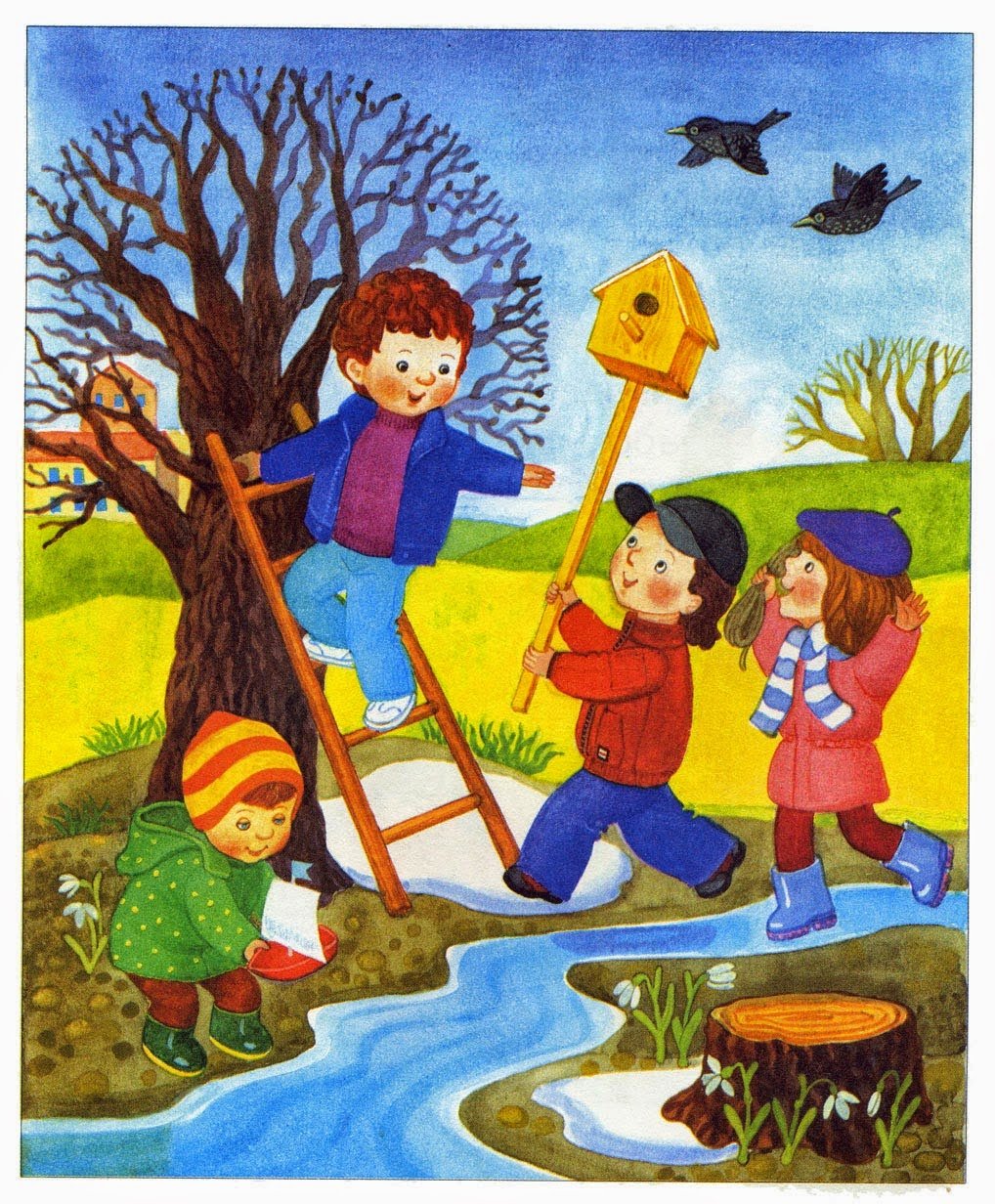 Сравни предметы по величине (большой, средний, маленький).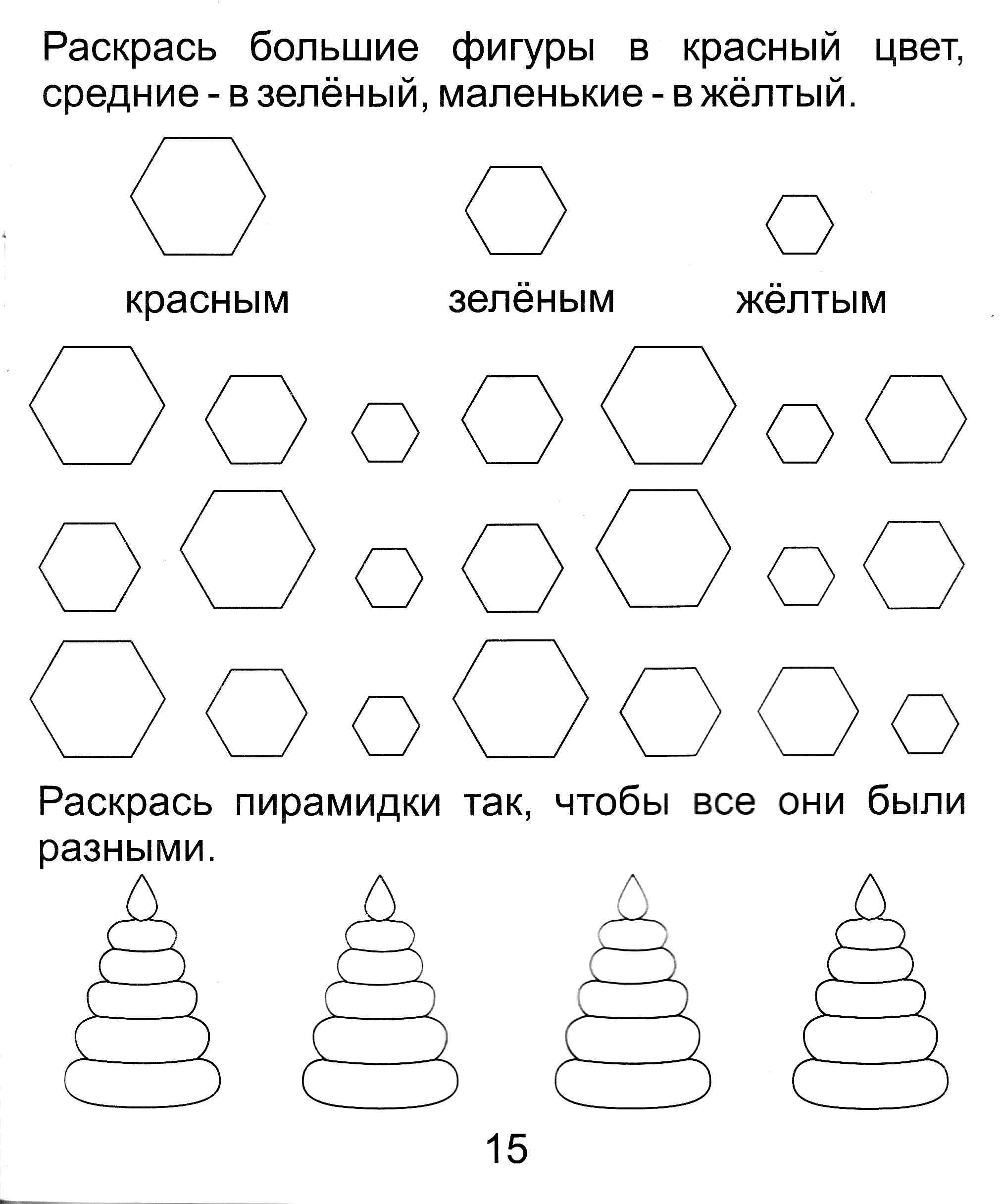 Выполни задание.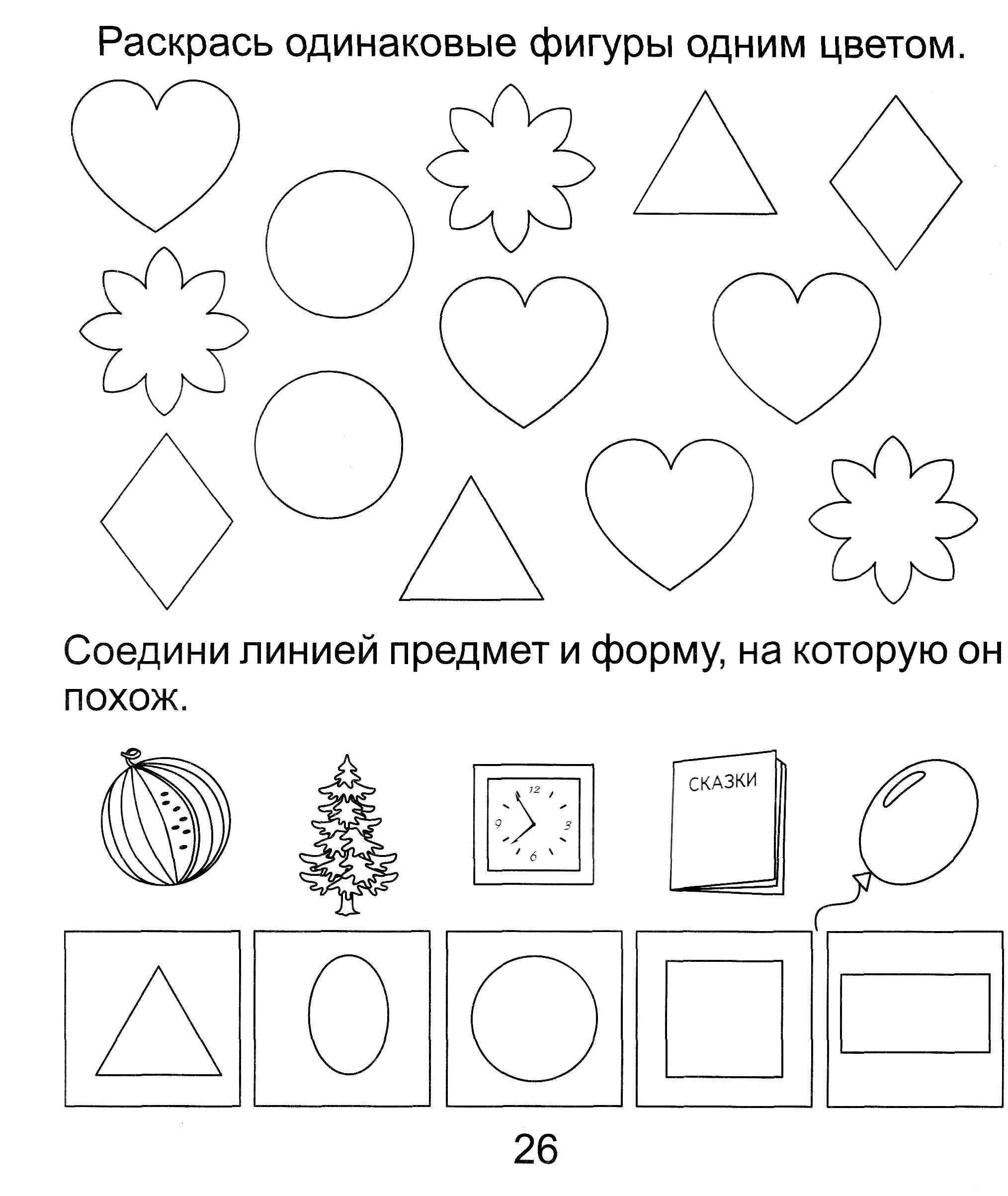 Выполни задание: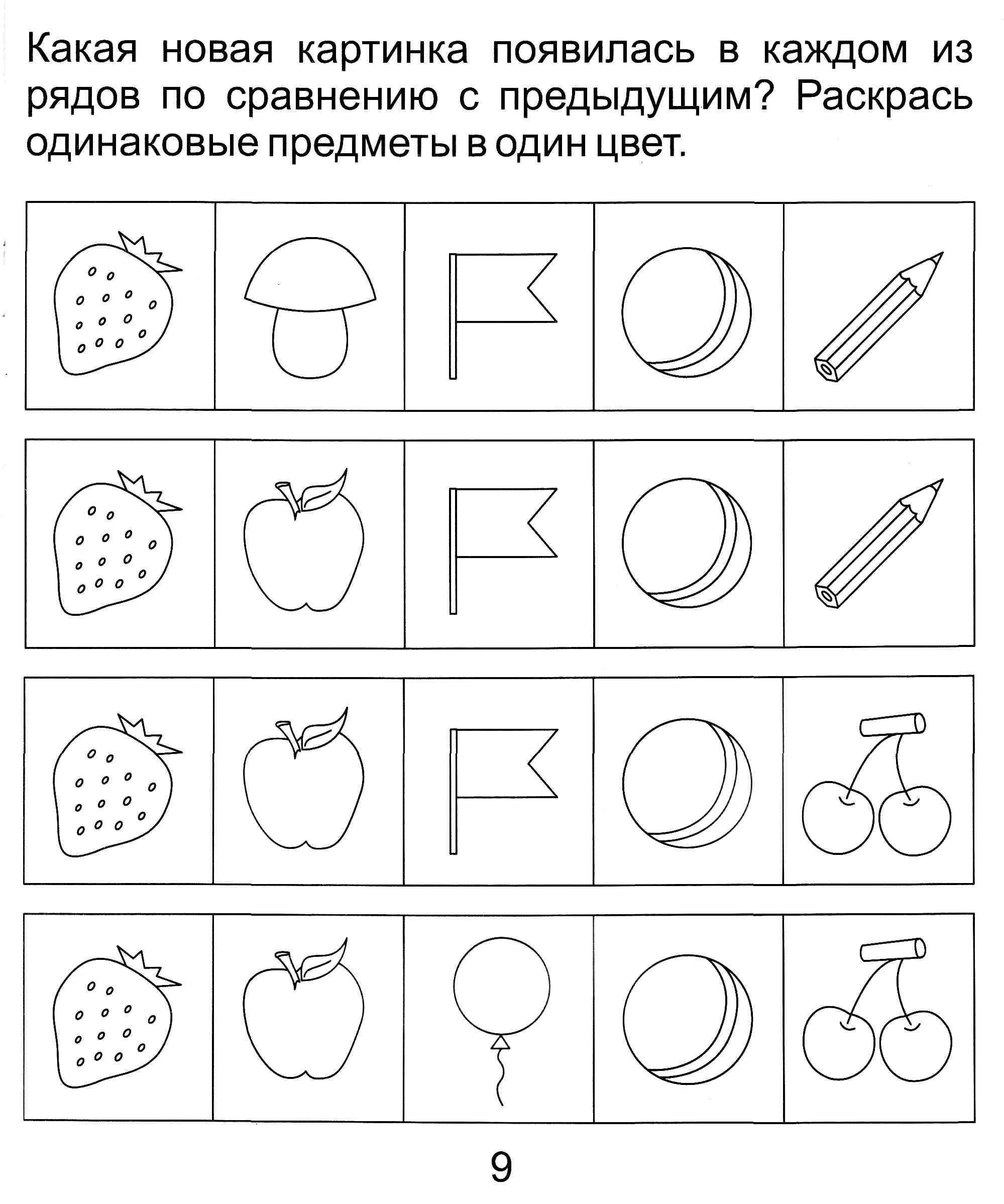 